 Materská škola, Svätoplukova 51, 902 01 PezinokHodnotiaca správa o výsledkoch a podmienkach výchovno- vzdelávacej činnosti za rok 2021/2022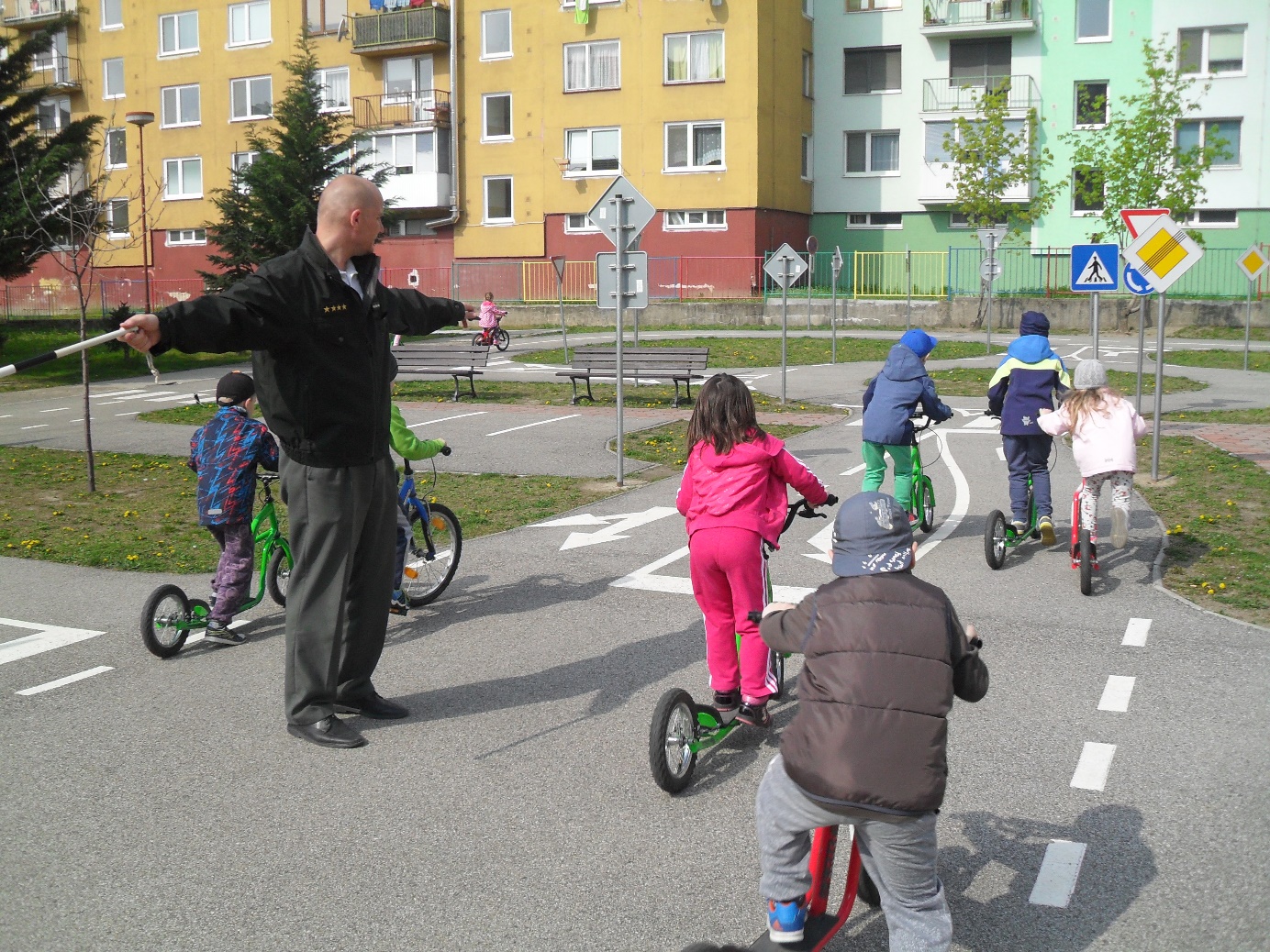 S p r á v a o výsledkoch a podmienkach výchovno-vzdelávacej činnosti  Materskej školy Svätoplukova 51, 902 01 Pezinok		 za školský rok 2021/2022Predkladá:Lýdia Babalová					 Riaditeľka MŠ		   Prerokované v pedagogickej rade MŠ					   dňa  31.08.2022						Vyjadrenie rady školy: 						Rada školy odporúča zriaďovateľovi   						s c h v á l i ť                                                                                     Správu o výsledkoch a podmienkach výchovno-vzdelávacej činnosti  MŠ Svätoplukova 51, Pezinok za školský rok  2021/2022                                                                        ...........................................................						Jarmila Gaštanová						predseda Rady školy                                                                       pri MŠ Svätoplukova 51, PezinokStanovisko zriaďovateľa: Mesto Pezinoks c h v a ľ u j eSprávu o výsledkoch a podmienkach výchovno-vzdelávacej činnostiMŠ Svätoplukova 51, Pezinokza školský rok 2021/2022................................................................	                 za zriaďovateľa	Vypracovala:Lýdia Babalováriaditeľka MŠ Východiská a podklady: Správa je vypracovaná v zmysle:Vyhlášky Ministerstva školstva, vedy, výskumu a športu SR č. 435/2020 Z.z.  o štruktúre a obsahu správ o výchove a vzdelávaní , jej výsledkoch a podmienkach škôl a školských zariadeníPlatná legislatíva –Zákony a VyhláškyKoncepcia  materskej školy na roky 2019 – 2024Školský vzdelávací programHlavné úlohy plánu práce MŠ Svätoplukova 51, Pezinok na školský rok 2021/2022Informácie o činnosti Rady školy pri MŠ Svätoplukova 51, PezinokĎalšie podklady: 	- Sprievodca školským rokom 2021/2022S p r á v ao výsledkoch a podmienkach výchovno-vzdelávacej činnosti  Materskej školy Svätoplukova 51 ,  Pezinok za školský rok 2021/2022Základné údaje o materskej škole: 3.  Údaje o rade školy a iných poradných orgánoch školy:3.1) Údaje o rade školy:Rada školy pri MŠ  Svätoplukova 51, Pezinok bola ustanovená v zmysle § 24 zákona  č. 596/2003 Z. z. o štátnej správe v školstve a školskej samospráve a o zmene a doplnení niektorých zákonov v znení neskorších predpisov . Funkčné obdobie začalo dňom  01.07.2019 na obdobie 5 rokov do 30.06.2024.Stručná informácia o činnosti rady školy za školský rok 2021/2022Rada školy zasadala 2x v roku, z toho 1x prostredníctvom mailovej komunikácie. Riaditeľka predložila rade školy všetky náležitosti uvedené podľa zákona 596/2003 o štátnej správe v školstve a školskej samospráve § 5 ods. 7.  Rada školy bola nápomocná najmä pri riešení prevádzkových problémov školy.3.2) Údaje o  poradných orgánoch riaditeľa  materskej školy : Informácia o  poradných orgánoch riaditeľa  materskej školy : Poradnými orgánmi riaditeľa materskej školy:Školský úrad a zriaďovateľ, Metodicko-pedagogické centrum mesta Bratislava, Pedagogická rada, Rada školy, Rodičovské združenie, CPPPaP Pezinok.Stručná charakteristika systému práce poradných orgánov riaditeľa školy:Školský úrad a zriaďovateľ – poskytoval všetky aktuálne informácie o platnej legislatíve, zaoberal sa prevádzkovými, personálnymi, materiálnymi a finančnými náležitosťami školy.	MPCMB a iné – zabezpečovali vzdelávanie zamestnancov k zvyšovaniu a dopĺňaniu si odbornosti.	Pedagogická rada – sa venovala činnostiam pedagogického charakteru, oboznamovala sa s platnou legislatívou, vypracovala plán práce školy, plánovala aktivity školy s deťmi, zaoberala sa výchovnými a vzdelávacími problémami detí, prezentácií problematík z odbornej literatúry a  vzdelávaním pedagógov, výmenou pedagogických skúseností, Prácou s modernými technológiami najmä v oblasti IKT, poradenskou činnosťou v odborných otázkach pedagogickej práce, konkretizovala písomnú formu triednej a školskej dokumentácie.	Rada školy – je kontrolným orgánom školy, zapájala sa do aktivít školy, pomáhala pri riešení aktuálnych prevádzkových problémov.	Rodičovské združenie – jeho ťažiskom bol denný kontakt učiteliek a rodičov, zameraný na poradenskú činnosť učiteliek k rodičom v oblasti výchovy a vzdelávania detí a odstraňovanie nedostatkov,  i spoluprácu pri realizovaní mimo vyučovacích aktivít MŠ, návrhy a odstraňovanie bežných problémov, spolupráca v oblasti materiálnej, finančnej a pracovnej pomoci. 	CPPPaP Pezinok – Depistáž detí plniacich povinné predprimárne vzdelávanie,  individuálne poradenstvo rodičom.  4.) Údaje o počte detí materskej školy5.) Informácie o počte zamestnancov a plnení kvalifikačného predpokladu pedagogických zamestnancov a nepedagogických zamestnancov:6. Údaje o plnení kvalifikačného predpokladu pedagogických zamestnancov : Všetky pedagogické zamestnankyne sú kvalifikované, riaditeľka a zástupkyňa materskej školy majú  1. atestáciu, ostatné pedagogické zamestnankyne si dopĺňajú svoj profesijný rast podľa plánu, vzdelávania od  MPC BA, OZ Eduspets, Solution…, webináre 7. Údaje o aktivitách a prezentácii materskej školy na verejnosti ) Materská škola sa prezentovala prostredníctvom webovej stránky.8.) Údaje o počte zapísaných detí do l. ročníka ZŠ9.) Údaje o projektoch, do ktorých je materská škola zapojená Ďalšie informácie:Projekt Zdravé zúbky má svoje opodstatnenie . Pravidelným čistením zubov si deti utvárali trvalý návyk, zmyslom ktorého je dentálna prevencia a s tým v budúcnosti spojené čo najmenšie množstvo návštev u stomatológa.Projektom  Triediš, triedim, triedime– chceli sme dosiahnuť správnu separáciu odpadov do tašiek podľa farebného značenia.Projektom dopravná výchova, rozvíjame deti poznatky o pozícii chodca na ulici, cyklistu v premávke, poznávajú dopr. značky.Zdravo žiť znamená nielen zdravo sa stravovať , športovať a dbať na svoju hygienu, ale ide nám aj o dobré medziľudské vzťahy, kultúrnosť prostredia.Projektom zbierame batérie so Šmudlom plníme enviromentálnu úlohu, deti poznajú prečo nepatrí tento odpad do prírody. Za odmenu máme kúzelníka, divadlo.Projektom zbierame plastové vrchnáky pomáhame nielen prírode, ale  získané peniaze posielame na účet postihnutému dieťaťu.10. Údaje o výsledkoch inšpekčnej činnosti vykonanej Štátnou školskou inšpekciou v materskej  škole V tomto školskom roku nebola školská inšpekcia11. Údaje o priestorových a materiálnych podmienkach materskej školy Naša materská škola je 6 triedna – postavená od 01.09.1992, umiestnená v účelovej budove.Nachádza sa v strede sídliskovej zástavby mimo cesty a je chránená pred hlukom okolitými bytovkami. Pozostáva zo 6 tried, v každej z nich je herňa, spálňa, umyvárka, šatňa  a dve  jedálne. Má telocvičňu, práčovňu, kuchyňu a samostatné priestory na účely šatní, učebni, skladu prádla a pomôcok.Materská škola poskytuje v súlade so zákonom č. 245/2008 Z.z.  o výchove a vzdelávaní( školský zákon) a o zmene a doplnení niektorých zákonov a vyhláškou MŠ SR č. 306/2008 Z.z. o materskej škole znení neskorších predpisov , celodennú výchovnú starostlivosť deťom vo veku 3 – 6 rokov a deťom s odloženou školskou dochádzkou. Deťom sa venuje 12 pedagogických zamestnankýň a 7 nepedagogických zamestnankýň.Vykurovanie je zabezpečené diaľkovým vykurovaním mestského teplovodu, teplu vodu má zabezpečenú samostatnými ohrievačmi.Budova je  pripojená na verejný vodovod, čím sa zabezpečuje dostatočné množstvo pitnej vody.Podmienky pre telesnú, duševnú a spoločenskú pohodu detí sú priaznivé, priestory slnečné, dobre vetrané. Materská škola  je dobre vybavená  učebnými pomôckami , didaktickou technikou  . Záhrada je vybavená rôznymi preliezkami, zostavami na pohybové aktivity. Ale v snahe o estetické a pohybové vyžitie detí sme vymenili kovové preliezky za drevené, aby bola dobrá bezpečnosť pre deti. Veľké dopravné ihrisko s dopravným značením. Dve pergoly, dve kryté pieskoviská, dve šmykľavky ako aj domček na odkladanie bicyklov. Trávnatá plocha je udržiavaná polievaním, kosením, striekaním proti burine. Boli vymenené dlažby na všetkých terasách a vchodových dverách, omietky na predeľovacích múrikoch ako aj PVC šatňa včielky, medvedíky, motýliky, zajačiky. Bola opravená celá strecha novým plášťom.Materiálne vybavenie je dostatočné –  DVD, VHS, PC pre deti, CD, Interaktívne tabule v každej triede. Dopĺňame didaktické pomôcky, hračky  pre edukáciu detí. Bol zakúpený konvektomat, nerezové skrine a robot do kuchyne. Položili sme nové PVC krytiny do všetkých vchodových priestorov, nové koberce v dvoch triedach a v jednej nové plávajúce podlahy. Oprava chodníkov bude zrealizovaná podľa finančných možností materskej školy.12. Údaje o výsledkoch hodnotenia  podľa poskytovaného stupňa výchovy a vzdelávaniaVšetky deti dosiahli primeranú úroveň poznatkov na základe individuálneho prístupu, veku primeranosti, odbornosti, aktívnej prípravy a realizácie aktivít pre deti, vzájomnej kvalitnej spolupráce učiteľov a rodičov. Úroveň rozvoja osobnosti dieťaťa hodnotíme v súčinnosti s obsahom a cieľmi Štátneho vzdelávacieho programu predprimárne vzdelávanie, na ktorý nadväzoval Školský vzdelávací program „Malý Zvedavček“, pričom boli príležitostne využívané aj prvky alternatívnych pedagogických prístupov. Uplatňoval sa tvorivo humanistický štýl výchovy, zameraný na všestranný rozvoj osobnosti dieťaťa, rešpektujúc jeho osobitosti. Pri evalvácii edukačnej činnosti, ktorá zahŕňa sedem oblastí sme využívali metódu objektívneho posudzovania s ohľadom na vekové  osobitosti. 
Stupeň dosiahnutých cieľov v oblasti umenie a kultúra, človek a spoločnosť, človek a príroda, matematika a práca s informáciami hodnotíme tak, že deti sú schopné využívať v konkrétnej situácii svoje vedomosti a poznatky, majú dostatočné poznatky o sebe, rodine, blízkom i vzdialenejšom okolí. Deti sú zvedavé, s nadšením pozorujú, vnímajú a majú záujem o bezprostredne  okolie, ale zaujímajú ich aj abstraktné témy, ako vesmír, ľudské telo a pod. Nedostatky sa prejavujú v zlej sústredenosti detí, v chybnej výslovnosti, nedostatku komunikatívnych schopností, rozlišovaní pravej a ľavej strany, porovnávaní počtu prvkov v skupinách a v niektorých matematických pojmoch, v nepravidelnej dochádzke detí do materskej školy. Deti predškolského veku majú povinnú dochádzku. 
V oblasti jazyk a komunikácia boli využívané v prevažnej miere hry, ktoré sú jednou z najvhodnejších foriem, lebo okrem zážitkovosti poskytujú také zložky, ako tvorivosť, osobnú iniciatívu, kooperáciu a citovú reflexiu.  Deti sa učili pravidlám spoločenského spolužitia a ich vytváraniu v rámci prirodzeného sociokultúrneho prostredia, porozumeniu, základným neverbálnym prejavom, obvyklým v tomto prostredí. Deti vedia ovládať svoju impulzivitu, samostatne sa dohovoriť o spoločnej činnosti, majú stálejšie záujmy a túžby dosiahnuť určitý cieľ. U nesmelých detí bolo zvyšované ich sebavedomie pochvalou, povzbudením a tým, že boli dávané do vedúcich úloh. Nedostatkom bol prejav samotárstva u detí z menej podnetného prostredia a nedostatok empatie. V oblasti zdravia - pohyb a človek a svet práce si osvojili rôznorodé pohyby, ktoré kladne pôsobia aj na vôľové vlastnosti a morálne formovanie dieťaťa. Citlivo organizované cvičenia pozitívne ovplyvňovali rozvoj kolektívneho správania, pocitu spolupatričnosti, iniciatívnosti a aktivity. Deti sa v telovýchovných zamestnaniach učili rovnako a spravodlivo hodnotiť samých seba. Veľký dôraz bol kladený na rozvoj jemnej motoriky s ambíciou, aby deti plynulo a bez problémov zvládali prechod do základnej školy a nároky kladené na prváka v oblasti písania. V edukačných aktivitách, hrách, ako aj počas celého dňa sa u detí v bežných činnostiach rozvíjali výtvarné a pracovné schopnosti. Deti si uvedomujú svoje zdravie a hodnoty s ním spojené. Všetky telovýchovné činnosti boli postavené na znalosti a rešpektovaní zdravotného stavu, rozdielnych telesných a zmyslových predpokladoch a pohybových možností u jednotlivých detí. Vo veľkej miere boli uplatňované hudobno-pohybové hry, ktoré rozvíjali nielen pohybové kompetencie dieťaťa, ale aj estetiku jeho pohybového prejavu a fantáziu. Spontánny pohyb spojený s recitáciou a spevom pomáhal rozvíjať koordináciu pohybu a rytmu. Nedostatkom je slabá práca s nožnicami u jednotlivcov, strihanie oblukov, nedostatočná schopnosť zaväzovania šnúrok. 

Úlohy zaradené do koncepcie školy rozvíjali osobnosť samostatného, zdravo sebavedomého, tvorivého jedinca cestou prirodzenej výchovy. Každé dieťa bolo vedené k maximálnemu rozvoju fyzickej, psychickej a sociálnej samostatnosti. Deti sa naučili základným zručnostiam a vedomostiam dôležitým pre celý ďalší život. Prioritnou činnosťou školy bola zodpovedná príprava 5-6 roč. detí a detí s pokračovaním predprimárneho vzdelávania na vstup do 1. ročníka ZŠ.  V pedagogickom procese školy sa uplatňovali prvky dramatizácie, tvorivej dramatiky a úloh vyplývajúcich z Pedagogicko-organizačných pokynov MŠ SR. Deťom v predškolskom veku s narušenou komunikačnou schopnosťou sa zabezpečovala odborná starostlivosť  v spolupráci s logopédom v Pezinku a Modre.  Dlhodobé ciele a úlohy ŠPZ sa plnili cez projekty “Zdravé zúbky“, “Dopravná výchova“... Efektívnosť procesu vo vzťahu ku koncepcii školy, zameraniu školy, cieľov školy sa zabezpečovala cez konkrétne plánovanie primeraných úloh, s využívaním správnych organizačných foriem a metód práce. Dominantným prostriedkom rozvoja bola  h r a . Pri hrách boli učiteľky iba poslucháčkami, poradkyňami, pomocníčkami, pozorovateľkami, spoluhráčkami a pod.Obsah vzdelávania v materskej škole sa vymedzuje v nasledujúcich vzdelávacích oblastiach:Jazyk a komunikáciaMatematika a práca s informáciamiČlovek a prírodaČlovek a spoločnosťČlovek a svet práceUmenie a kultúraZdravie a pohyb     Zhodnotenie dosiahnutej úrovne osobnostného rozvoja detí. 

ZDRAVIE A POHYBPočas celého roka sa u detí zdokonaľoval pohyb a telesná zdatnosť. Deti správne ovládajú základné pohyby a postoje podľa pokynov - stoj, drep, kľak, sed, ľah. Ovládajú rôzne techniky lezenia, plazenia a preliezania, vedia manipulovať s náčiním - hádzať, chytať, podávať, preskakovať ... Ovládajú jednoduché akrobatické zručnosti, rytmicky správe využívajú tanečné kroky na hudobný sprievod. V súťaživých hrách sa deti učili dodržiavať zvolené pravidlá a bez ťažkosti zvládnu aj dlhšiu turistickú prechádzku. Deti dobre zvládli výcviky - korčuliarsky, lyžiarsky, plavecký a in-line.UMENIE A KULTÚRAV oblasti výtvarná výchova sa u detí prebúdzal trvalý pozitívny vzťah k výtvarnému umeniu ako aj vzťah k životnému prostrediu. Počas výtvarných činností sme deti podporovali, aby samé zvládli zrealizovať svoje predstavy, nezasahovali sme do tvorby detí, ani im nepredkladali makety výtv. prác, ale umožňovali sme im vytvárať jedinečné individualizované diela v súlade s vlastnými predstavami. Všetky deti vedia kresliť postavu a jej typické časti, primerane vnímajú umelecké diela, ovládajú rôzne výtv. techniky.V oblasti hudobnej výchovy sme sa snažili prebúdzať trvalý a pozitívny vzťah k hudbe a umeniu. Realizovali sme rytmický sprievod k riekankam a piesňam, ako aj nácviky rôznych piesni. Dostatočne sme využívali hudobné nástroje Orffovho  inštrumentáru, čím sa naučili zvládnuť jednoduché inštrumentálne sprievody. Aktívne počúvali hudobné skladby pre deti, piesne a spev učiteľky, vyjadrovali zážitky s hudby. Počas roka sa naučili v jednoduchých choreografiách imitovať pohyb.ČLOVEK A SVET  PRÁCEViedli sme deti k tomu, aby vhodne využívali či spracovávali materiály pri modelovaní objektov alebo pri výrobe jednoduchých nástrojov. Deti sa naučili chápať technický náčrt, ako aj návod na vytvorenie predmetu. Deti pracovali podľa jednoduchého kresleného postupu, vytvorili jednoduchý výrobok a pomenovali ho, aj jeho účel. Poznajú základnú pracovnú náplň vybraných profesií – lekár, šofér, učiteľ, policajt... a niektoré tradičné remeslá.ČLOVEK A SPOLOČNOSŤV časti orientácia v čase sa deti naučili opísať režim dňa, správne používať pojmy – včera, dnes, zajtra. Deti poznali ročné obdobia, vedeli koľko majú rokov a väčšina detí poznala mesiac, deň, rok svojho narodenia. Deti sa orientovali na elementárnej úrovni v časových vzťahoch dňa, týždňa, mesiaca a roka.V časti orientácia v okolí vedeli deti opísať interiér či exteriér našej materskej školy alebo inej známej budovy. Vedeli opísať známe trasy na základe orientačných bodov, poznali adresu svojho bydliska. Deti poznali verejné inštitúcie a služby vo svojom okolí a tiež aj účel, na ktorý slúžia - obchod, polícia, pošta, hasiči, lekár....V časti dopravná výchova boli deti oboznámené s nebezpečenstvom súvisiacim s cestnou premávkou, poznali a dodržiavali základné pravidlá správania sa chodcov, cyklistov, kolobežkárov a korčuliarov. Poznali rôzne druhy dopravných prostriedkov a význam dopravných značiek, najmä tých, ktoré sa nachádzajú na dopravnom ihrisku našej materskej školy. Spolupracovali sme s Mestskou políciou ako aj s SOŠ PZ v Pezinku.V časti geografia okolia deti používali pojmy – vrch, les, pole, lúka, potok, rieka, jazero, rybník. Poznali najznámejšie prírodné krásy našej vlasti – Vysoké Tatry, Dunaj... Deti vhodne používali prosbu, poďakovanie, ospravedlnenie, rešpektujú dohodnuté pravidlá spoločensky prijateľného správania a primerane k svojmu veku vedeli identifikovať pozitívne i negatívne ľudské vlastnosti.ČLOVEK A PRÍRODADeti rozlišovali rôznorodosť rastlinnej ríše, poznali potravinové a technické spracovanie niektorých úžitkových rastlín a húb. Rozpoznali vybrané poľnohospodárske rastliny, rôzne druhy ovocia a zeleniny. Vedeli opísať podmienky zabezpečujúce klíčenie a rast rastlín. Identifikovali rôznorodosť živočíšnej ríše, rozlišovali niektoré životné prejavy živočíchov. Na základe pozorovania deti poznali rozdiely medzi živočíchmi v spôsobe ich pohybu, vedeli že, rôzne druhy živočíchov vyžadujú pre svoj život rôzne druhy potravy. Rozoznávali mláďaťá vybraných živočíšnych druhov a vedeli opísať starostlivosť o ne. Deti vedeli opísať ľudské telo v základných anatomických kategóriách. Poznali základné fyziologické funkcie ľudského tela – dýchanie, trávenie, pohyb, krvný obeh, zmyslové vnímanie.V oblasti neživej prírody vedeli deti uviesť príklady, kde v prírode sa nachádza voda, poznali význam vody pre rastliny, živočíchy a človeka. Vedeli uviesť príklady javov, v ktorých je možné vnímať vzduch, vietor, prievan... Poznali že zem je súčasťou vesmíru, identifikujú hviezdy, slnko, mesiac ako aj telesá vo vesmíre.MATEMATIKA A PRÁCA S INFORMÁCIAMIDeti vedeli vymenovať čísla do 10 tak, ako idú za sebou, vedeli počítaním určiť počet predmetov v skupine. Deti vytvárali skupiny predpísaných predmetov určených počtom a zo skupiny predmetov oddelili skupinu s určeným počtom. Deti správne určovali dve skupiny, v ktorej je viac, v ktorej je menej, alebo rovnako podľa predmetov bez určovania ich počtu. Deti označovali objekt na základe popisu polohy pomocou slov a slovných spojení – hore, dole, vpredu, vzadu, nad, pod, za, medzi, na kom - čom, v kom – čo, vpravo, vľavo, v rohu, v strede, vedeli opísať polohu, objekt, umiestniť predmet podľa pokynov. Určovali, pomenovávali a vymodelovali guľu, kocku, valec a v skupine útvarov identifikovali kruh, štvorec, obdĺžnik, trojuholník. Nakreslili, rozlíšili a pomenovali rovnú a krivú čiaru. Odhadom aj meraním porovnávali dva predmety podľa veľkosti určeného rozmeru – dĺžka, výška, šírka, hrúbka a výsledok porovnania vyslovili pomocou stupňovania prídavných mien – dlhší, kratší, širší, nižší, užší.V usporiadanom rade určovali objekt na základe slov – prvý, druhý, tretí, posledný, predposledný, pred, za, hneď pred, hneď za a opísali polohu predmetov v usporiadanom rade a umiestnili v ňom predmet podľa pokynov.JAZYK A KOMUNIKÁCIAVäčšina detí vyslovovala správne, zreteľne a plynule všetky hlásky a hláskové skupiny. Učili sme deti gramaticky správne formulovať jednoduché i rozvité vety a súvetia. Deti  vedeli vlastnými slovami vysvetliť význam slov, ktoré poznajú. Odpovedali na otázky vyplývajúce z textu – udalosť, dej, fakty, informácie, vedeli stručne reprodukovať obsah prečítaného textu.Vedeli uvažovať nad informáciami prezentovanými prostredníctvom informačno – komunikačných technológií. Obsahy a zážitky z čítania deti vyjadrovali vo výtvarných činnostiach, dramatických a hudobno – pohybových činnostiach. Básňou a prozaickými žánrami poznali rozdiel medzi fiktívnymi a skutočnými príbehmi zo života. Vedeli rozprávať jednoduchý príbeh na základe ilustrácie. Deti používali knihu správnym spôsobom. Identifikovali niektoré písmena abecedy. Pomocou rytmického sprievodcu rozčleňovali zvolené slova na slabiky a vedia sa rozhodnúť, ktoré slová sa rýmujú.Deti kreslili grafomotorické prvky vyžadujúce pohyb dlane a prstov, ako aj pohyb zápästia. Deti sme usmerňovali tak, aby pri kreslení a grafomotorických činnostiach sedeli vzpriamene a vzdialenosť očí od podložky bola primeraná, aby pri grafomotorických činnostiach držali ceruzku správnym spôsobom a vyvíjali primeranú intenzitu tlaku na podložku.Východiská:-pokračovať v plnení rozbehnutých projektov-dávať dôraz na grafomotoriku-poradenská činnosť smerom k rodičom-podporovať vzdelávanie učitelek v rámci kariérneho rastu-zabezpečiť deťom krúžkovú činnosť-v edukačných činnostiach využívať evalváciu – hodnotenie deti a deťmi-zabezpečiť spoluprácu s inštitúciami13.) Údaje o finančnom a hmotnom zabezpečení výchovno-vzdelávacej činnosti materskej školy  (  priložená Správa o hospodárení )Prikladám ako prílohu.14.) Cieľ, ktorý si materská škola určila v koncepčnom zámere rozvoja školy na príslušný školský rok a vyhodnotenie jeho plnenia   V školskom roku 2021/2022 hlavnými úlohami boli :Plniť úlohy vyplývajúce z projektu Škola podporujúca pohodu a zdravie, Zdravé zúbkyÚspešne zvládnuť úlohy z ŠkVP Malý ZvedavčekZabezpečiť ďalšie vzdelávanie pre pedagogické zamestnankynePlniť koncepciu materskej školy na roky 2019 - 2024Plnenie : Splnili sa úlohy pomocou rôznych akcií usporiadanými Materskou školou – Zdravé popoludnie, Vianočné posedenie, tekvicový deň – presadzovaním racionálnej výživy u detí, osvetovou činnosťou , nástenkami pre rodičov  a poradenskou činnosťou, Deň rodiny ako aj veľký karneval na školskom dvore s rodičmi.Deti, ktoré plnili predprimárne vzdelávanie, splnili všetky vytýčené úlohy a prešli do ZŠ, päť deti má OŠD na žiadosť rodičov.Bolo umožnené všetkým pedagogickým zamestnankyniam na základe svojho výberu z MPC Bratislava. Zapájali sa do online vzdelávania s OZ Edusteps ,svoje poznatky zo vzdelávania sme preberali na pedagogických poradách.V plánovanej koncepcii mala riaditeľka okrem iného aj projekt „ Dvor plný zábavy „ – tento projekt sa plní. Opravili sa záhradné lavičky , vymenil sa piesok pre deti v pieskovisku  , starostlivosť o zeleň v exteriéri MŠ.  15.) Oblasti, v ktorých materská škola dosahuje dobré výsledky a oblasti, v ktorých sú nedostatky a treba úroveň výchovy a vzdelávania zlepšiť vrátane návrhov opatrení .  Informáciu o týchto oblastiach uvádza materská škola podľa SWOT analýzy t. j. silné stránky materskej školy, slabé stránky materskej školy, príležitosti a riziká.16.) Výchovno-vzdelávacie výsledky v školskom roku 2020/2021- dochádzka Dochádzka detí v triedach  bola zapríčinená aj  situáciou COVID 19.Priemerná dochádzka v celej Materskej škole za školský rok 2021/2022 bola    60 %V tomto šk. roku sme sa riadili Nariadeniami a Vyhláškami, ktoré boli vydávané MŠ SR a RÚVZ na situáciu COVID 19. Na základe tejto bol vypracovaný Organizačný poriadok, ktorý je prílohou tejto správy.17.) Spolupráca materskej školy s rodičmi, o poskytovaní služieb deťom,  a rodičom Ťažiskom tejto spolupráce boli denné kontakty učiteliek a rodičov, zamerané na jednotné výchovné pôsobenie, upevňovanie návykov a odstraňovanie nedostatkov vo výchovnom pôsobení na deti. Vychádzali sme z problémových oblastí, ktoré sa nám najčastejšie vyskytovali v dennom kontakte s deťmi, boli to :- nedostatok v stravovacích návykoch- neprimeraná sebaobsluha detí- disciplína a správanie detíVzájomná spolupráca materskej školy s rodičmi je rozplánovaná v Pláne rodičovského združenia, podľa ktorého sa pracovalo celý školský rok.  18.) Vzájomné vzťahy medzi materskou školou a deťmi, rodičmi, ďalšími fyzickými osobami a právnickými osobami, ktoré sa na výchove a vzdelávaní v materskej škole podieľajúNaša materská škola ďalej spolupracuje  s CPPPaP  – zabezpečiť včasné psychologické vyšetrenie deťom, ktoré nedosahujú úroveň školskej zrelosti- návšteva psychologičky v MŠ , depistáž  predškolákov, oboznámenie s kritériami školskej zrelostiSpolupráca s logopédom  - CPPPaP-  konzultácie s logopedičkou –  napomáha pri odstraňovaní ľahších rečových porúchSpolupráca s Kultúrnym centrom – návštevy hudobných koncertov, ponúknutých divadelných predstavení , rôzne výstavy pre občanov nášho mesta.Spolupráca s CVČ – pravidelné návštevy v tvorivých dielňach, akciách poriadaných pre deti, výstavy prác detí.  	Spolupráca s pezinskou televíziou – natáčanie pri rôznych akciách v MŠ , prezentácia pred občanmi mesta.Spolupráca s Malokarpatskou knižnicou na Cajlanskej ul. – prvý kontakt so systémom v knižnici, beseda o vybratej knihe, šetrné zaobchádzanie s knihami.Spolupráca so Základnými školami v meste – vychádzka k jednotlivým školám počas pobytu vonku, otvorená hodina v 1. ročníku  pre predškolákov v MŠ.Ďalej spolupracujeme s Radou školy, Rodičovským združením, Mestským úradom, klinickým logopédom, Karpatan pod vedením Ing. Jara Ančica,  Občianské združenie Smelo do sveta.  Pezinok, 31.08.2022                                                                                  ..........................................................                                                                                                                             riaditeľka materskej školy                                                                                              Lýdia Babalová										Príloha č.2       Materská škola, Svätoplukova 51, 902 01  Pezinok Dodatok č. 1 k prevádzkovému poriadku na aktuálnu situáciu vsúvislosti s ochorením COVID-19Platný  od  01.06.2020               Vypracovala:               Lýdia Babalová                                                                                         riaditeľka školy1. Počet detíPočet detí v zmysle legislatívy – maximálne 15 detí na triedu.Celkový počet detí -  je 90 a aj stravujúcich je 90.Otvorených bude zo 6  tried  6 tried1.Trieda :152.Trieda: 153.Trieda: 154.Trieda: 155.Trieda: 156.Trieda: 15Každá skupina   má zvlášť triedu, svoje hygienické priestory a samostatnú spálňu s oddelenými lehátkami.V čase uzavretia materskej školy od 22.12.2020 do 22.2.2021 učiteľky zabezpečili cez Whats App skupiny pracovné listy a témy s obsahom vých.-vzdelávacej činnosti.2.  Vnútorná organizácia prevádzky materskej školy2.1 Prevádzka materskej školy  MŠ je v prevádzke od 7.00 -16.00 hod. 2.2 Schádzanie detí:Deti sa schádzajú od  7.00 hod. - každá skupina  vo svojej triede. Tu zostávajú deti počas celého pobytu v materskej škole - až do odchodu domov.Rodičia privedú dieťa do vstupného vchodu a šatne , kde prebehne ranný filter,  rodič vyplní a podpíše povinnú dokumentáciu a dieťa odvádza p. učiteľka , dieťa odchádza potom do umyvárky, umyje si ruky a odchádza  do triedy.Každé dieťa bude stále len v tej  triede, ktorú začne navštevovať od  pondelka.Zoznam detí bude na viditeľnom mieste - okná šatní a dvere  jednotlivých tried.Každé ráno pri príchode do MŠ sa uskutoční ranný filter : od 7:00 h do 8:00 h Ranný filter bude trvať maximálne 10 minút a realizuje ho učiteľka, alebo zamestnankyňa MŠ.Potom sa MŠ uzamkne a neskorší príchod už nebude možný, dieťa nebude v tento deň prijaté do MŠ. Pred vstupom do budovy budú rodičia zaradení za sebou v rozostupoch 2 m od seba podľa vyznačených čiar, bude prebiehať dezinfekcia - stojan s dezinfekciou – a učiteľka  odmeria teplotu dieťaťa. Rodič aj dieťa musia mať rúško na dýchacích otvoroch. Dieťaťu bude zmeraná teplota bezdotykovým teplomerom. Pokiaľ bude teplota vyššia ako 37,5°C, alebo bude dieťa prejavovať príznaky ochorenia, vstup do budovy  bude zamedzený  – zakázaný. Vždy v pondelok rodič odovzdá vypísané tlačivo „Čestné vyhlásenie rodiča“Každé ráno rodič podpíše „Prehlásenie o zdravotnom stave dieťaťa“. – bude to všetko pripravené na stolíku pri každom vchode  - vestibul interiéru MŠ a na webe.Dieťa od rodiča preberá zamestnankyňa MŠ, ktorá od jeho prevzatia za neho zodpovedá až do odovzdania dieťaťa druhej učiteľke, rodičovi alebo inej poverenej osobe.V prípade, že dieťa počas dňa ochorie, učiteľka zabezpečí jeho izoláciu od ostatných detí, telefonicky informuje rodičov a postupuje v zmysle legislatívnych nariadení.      2.3 Organizácia triedKaždá trieda má svoj vchodový prístup.2.4  Odchádzanie detíBude  prebiehať v čase od 15:00 h do 16:00 h Je nutné  dodržiavať odstupy  vonku podľa vyznačenia a vchádzanie do budovy  podľa  pravidiel, tak ako ráno pri príchode (rúška, dezinfekcia rúk, v šatni max. 2 deti z rovnakej skupiny, čas max. 10 minút). Rodič si môže dieťa  vyzdvihnúť  aj v čase obeda  na základe dohody s učiteľkou za dodržania všetkých bezpečnostných a hygienických pravidiel. Ak si rodič nevyzdvihne dieťa do 16:00 h z MŠ (čo je porušenie Školského poriadku),  učiteľka telefonicky vyzve rodiča na prebratie dieťaťa z MŠ. Ak nie je rodič zastihnuteľný, učiteľka túto skutočnosť oznámi telefonicky na Mestskú políciu a informuje o tom riaditeľku MŠ. 2.5  Organizácia v šatni:Do šatne privádzajú deti rodičia a do šatní nemajú prístup žiadne iné cudzie osoby.Vždy v  šatni  budú mať deti rúško.2.6  Organizácia v umyvárni a WC: .  Priestory hygienického zariadenia deti používajú individuálne. Uteráky z textilu deti nepoužívajú, namiesto nich používajú papierové obrúsky, ktoré po použití hodia do koša. Mydlá  používajú iba s dávkovačom.Zuby si deti v tomto období v materskej škole neumývajú.     2.7  Pobyt  detí  vonku  Na pobyt vonku má každá trieda určenú časť areálu materskej školy .Deti pri pobyte vonku  nemusia mať rúška. Každá učiteľka zabezpečí pri pobyte vonku, aby mali deti medzi sebou odstupy a aby sa nemiešali skupiny navzájom.2.8  Organizácia v spálni Deti relaxujú na svojich ležadlách, ktoré sú od seba vzdialené v spálni jeden meter.Učiteľka, alebo upratovačka zabezpečí pravidelné a časté vetranie spálne, ktoré neohrozí zdravie detí. 3.   Denné činnostiUsporiadanie denných činností vo všetkých triedach                1. trieda     2. trieda      3. trieda         4. trieda      5. trieda     6.triedaDesiata:    8:30 h      8:30 h           8:30h             8:30 h           9:00 h          9:00 hObed:      11:30 h      11:30 h         11:30 h          11:30 h        12:10 h         12:10 h         Olovrant:  14:50 h    14:50 h        14:50 h          14:50 h          14:30 h         14:30  hDeti  sa stravujú v  triedach Mravčeky a lienky, motýle v prvej časti jedálne a medvede v druhej časti jedálne, to isté aj včielky a zajačiky len v inom čase.3.1  Počas dňaPrebiehajú hrové činnosti, edukačné aktivity, pohybové, relaxačné  aktivity. Všetko sa realizuje s deťmi prevažne vonku v areáli MŠ a je na kreativite a fantázii učiteľky akú formu a čo konkrétne zvolí.Deti nemusia mať v triede rúška, vždy si ho odložia na učiteľkou  určené miesto.Učiteľky pri výkone výchovno – vzdelávacích aktivít a pri pobyte vonku nemusia mať rúška v zmysle usmernenia hlavného hygienika SR .   Do materskej školy je zakázané si nosiť z domu rozličné predmety, hračky, potraviny  4.    OdpočinokLežadlá sú rozložené v spálni a  v triede 1 meter od seba. Odpočinok sa bude realizovať s deťmi od 3 – 6 rokov. 1 trieda: 12:10 h – 14:30 h   2.trieda: 12:10 h – 14:30 h 3.trieda: 12:10 h – 14:30 h4.trieda: 12:10 h – 14:30 h5.trieda: 12:30 h – 14:15 h6.trieda: 12:30 h – 14:15 h5.  StravovanieDeti  sa stravujú v  triedach Mravčeky a lienky, motýle v prvej časti jedálne a medvede v druhej časti jedálne, to isté aj včielky a zajačiky len v inom čase.    Každé dieťa si musí pred jedlom vydezinfikovať ruky = umyť  mydlom a použiť papierový servítok na ruky.Deti všetkých skupín budú používať pri jedle iba lyžicu a vidličku.Stravu vydáva = rozdáva deťom personál kuchyne s rúškami , spolu s  hygienicky čistým príborom a  s pohármi priamo pri stole deťom.5.1  Pitný programPočas celého dňa bude pitný režim realizovaný spôsobom, ako býva vždy, ale za zvýšených hygienických opatrení. Každé dieťa dostane čistý pohár ...6.    Zabezpečenie čistoty a údržby jednotlivých priestorov materskej          školy a exteriéru6.1  Starostlivosť o priestory (školníčka a upratovačka)dezinfikuje hračky a pomôckyutiera prach vlhkou handrou dezinfikuje kľučky na dverách podľa režimu dezinfekcie                      vysáva koberce v dopoludňajších hodinách podľa režimu dezinfekcieumýva priestory – podlahy s pridaním dezinfekčného prostriedku minimálne 2 x za deň triedy a kuchynky, WC zamestnankýň – po obede, šatne, chodby a toalety s umyvárňami –  po obede i po prevádzke triedy podľa režimu dezinfekcie udržiava v čistote umývadlá, WC, zrkadlá, dezinfikuje WC dosky podľa režimu dezinfekcie mení   posteľnú bielizeň a perie 1 krát do týždňa podľa potreby i častejšie6.2  Starostlivosť o bielizeňPosteľná bielizeň sa perie v práčovni materskej školy, možnosť vysušenia je voľne v priestoroch nato prispôsobených a skladuje sa v sklade bielizne v skriniach. Posteľná bielizeň sa deťom vymieňa 1 x za týždeň, alebo podľa potreby aj častejšie.Bielizeň sa pravidelne žehlí  v priestore nato určenom.Textilné uteráky sa nepoužívajú, na utieranie sa používajú papierové vreckovky, ako pre deti, tak i pre dospelých.6.3  Starostlivosť o interiér a exteriér  materskej školyKaždý deň sa dezinfikujú všetky podlahy v celej materskej škole podľa  režimu hygieny a dezinfekcie a po 16:00 h, kedy je ukončená prevádzka, prebieha kompletná dezinfekcia priestorov materskej školy podľa režimu dezinfekcie. Koše na odpadky vo všetkých triedach, hygienických zariadeniach, šatniach a iných miestnostiach, kde sa nachádzajú  sa vyprázdňujú viac krát denne a čistia sa podľa režimu dezinfekcie. 7.   Pokyny pre návštevníkov materskej školyRodičia  majú povolený  vstup iba do vestibulov materskej školyPríchod detí je spravidla do  8: 00 h. Prístupové bránky  sa uzamykajú o 8:15 h.Návštevníci (cudzie osoby) majú voľný pohyb v priestoroch materskej školy zakázaný. Do jednotlivých tried (miestností) a tiež šatní, či iných priestorov materskej školy nemôžu v tomto období rodičia a ani iné osoby vstupovať vôbec. V priestoroch materskej školy i v jej areáli je zakázané sa dlhšie zdržiavať, alebo zhromažďovať sa rodičom a cudzím osobám.Vypracované: 27. 05. 2020
Posledná aktualizácia: 27. 5. 2020 16:00Autor: Lýdia Babalová – riaditeľka MŠ   Tel. číslo: 0905 444 814E-mail: mssvatoplukova@azet.skWeb stránka: www.mssvatoplukova.sk1. Názov školy:  Materská škola2. Adresa školy: Svätoplukova 51, Pezinok3. Telefónne číslo: 0905 444 814                         číslo  el. schránky: E00066214474. Internetová adresa: www.mssvatoplukova.sk   emailová adresa: mssvatoplukova@azet.sk5. Vedúci zamestnanci a ich funkcie : Lýdia Babalová – riaditeľka materskej školy                                                   Miroslava Holásková – zástupkyňa riaditeľa materskej školy                                                    Nadežda Nagyová – vedúca školskej jedálne6. Členovia rady školy:  Gaštanová Jarmila – predseda –  pedagogický  zamestnanec                                          Slámková Monika –  pedagogický zamestnanec                                          Kľúčiková Darina – nepedagogický zamestnanec                                          Lederleitnerová Alexandra  – rodič                                          Mgr. Imreová Zuzana – rodič                                          Mgr. Schwarz Alena- rodič                                          Ing. Takáčová Eva – rodič                                         Ing. Alexy Pavel – delegát mesta Pezinok                                          Kovačovský Adam– delegát mesta Pezinok                                          Mgr.Mizerová Božena – delegát mesta Pezinok                                         Mgr. Wagingerová Mária – delegát mesta Pezinok7. Zriaďovateľ: Mesto Pezinok8. Sídlo : Radničné námestie 7, 90214 Pezinok9. Telefónne číslo : 033/6901700      10. Emailová adresa : erik.spano@msupezinok.skRočnéStav k 15. 9. 2021Stav k 15. 9. 2021Stav k 15. 9. 2021Stav k 15. 9. 2021Stav k 15. 9. 2021Stav k 30. 6. 2022Stav k 30. 6. 2022Stav k 30. 6. 2022Stav k 30. 6. 2022Stav k 30. 6. 2022RočnéPočet triedZ toho špec. tried.Počet detíZ toho v špec. tried.Z toho integ.Počet TriedZ toho špec. tried.Počet DetíZ toho v špec. tried.Z toho integ.3 –r.lienky1201213-4 r. mravce1211214r.medvedíky1241244-5 r. motýle1241245-6r.včielky1241255-6r.zajačiky1251 25spolu61386  140Pedagogický zamestnanci12Kvalifikovaní:           12Nekvalifikovaní:       0MŠ- upratovačka:      3ŠJ- hlavná kuchárka: 1    - pomocná sila:      2     - vedúca ŠJ:           1 Nepedagogický zamestnanci7Kvalifikovaní:           12Nekvalifikovaní:       0MŠ- upratovačka:      3ŠJ- hlavná kuchárka: 1    - pomocná sila:      2     - vedúca ŠJ:           1 Forma vzdelávaniaPočet vzdelávanýchPriebeh vzdelávania/počet/Priebeh vzdelávania/počet/Priebeh vzdelávania/počet/Forma vzdelávaniaPočet vzdelávanýchukončilopokračujezačalo   Priebežné                                                                0000  Aktualizačné12osôb každá 10 hodín12osôb každá 10 hodín00  Sebarozvoj,webinár121212Údaje o aktivitách  organizovaných MŠÚdaje o aktivitách  organizovaných MŠÚdaje o aktivitách, do ktorých sa MŠ zapojilaÚdaje o aktivitách, do ktorých sa MŠ zapojilaRodičovské stretnutie rodičov09/2021Vyšetrenie zraku10/2021Divadlo Zábavka-Klauniáda09/2021Pedagogická prax 2.študentky05/2021Tekvičková slávnosť10/2021Zber bateriek 2021/22Vianočné fotenie detí10/2021Zber štuplov z PET fliaš- finančný dar pre postihnuté dieťa2021/22Korčuliarský výcvik10/2021Kto si? Ja ťa nepoznám...policajná prednáška10/2021Ekocharita – zber použitého šatstva2021/22Divadlo Na hojdačke11/2021Divadlo – Uštrikovaná rozprávka11/2021Mikuláš s divadlom po triedach a balíčkom pre každé dieťa12/2021DSS – darčeky pre starších, vystúpenie medvedíkov10/2021Malokarpatská knižnica na Cajlepodľa pozvánokEkovýchova – Odpady- Dafne12/2021Neline divadielko – Janko Polienko01/2022Častovská pekáreň- výstavka prác detíceloročneLyžiarský výcvik na Zochovej chate02/2022Valentínske pozdravy do DSS02/2022Divadlo Agape – Zimná rozprávka02/2022Motýlia záhrada03/2022Divadlo Kolobeh vody03/2022Depistáž predškolákov04/2022Plavecký výcvik v Limbachu04/2022Schwaubmarov mlyn – tvorivé dielne04/2022Divadlo Zábavka – O snoch a stratených topánkach.04/2022Exkurzia u hasičov05/2022Divadlo - Zábavka05/2022Fotenie detí - koncoročné05/2022Besiedky k Dňu rodiny – všetky triedy05/2022Športový deň + MDD06/2022On-line výcvik na dopr. ihrisku06/2022Karneval na šk. dvore – všetky deti, rodičia s animátorom06/2022Celodenné výlety Pusté Uľany 3. skupiny06/2022Rozlúčka predškolákov s opatreniami, kolotoč na šk. dvore06/2022Počet detí spolu Odklady Nezaškolení v MŠPočet tried4650 2Názov projektuTermín začatie realizácie projektuTermín ukončenia realizácie projektuVýsledkyZdravé zúbkySeptember 2005DlhodobýPodpora zdraviaTriedim, triediš, triedimeSeptember 2022DlhodobýSeparovanie odpadovDopravná výchova na dopravnom ihriskuSeptember 2012DlhodobýPodpora bežpečnostiZbierame použité batérie so ŠmudlomSeptember 2018DlhodobýenviromentálneZbierame plastové vrchnáky Tenarry  Slovakia s.r.o.Január 2021DlhodobýenviromentálneSILNÉ STRÁNKYupravený školský dvor  vysoký záujem rodičov o umiestnenie detí v našej MŠzapájanie sa do projektovhumánny prístup k deťom vysoká hygienická úroveň všetkých priestorovkvalitné medziľudské vzťahy100% ná kvalifikovanosť ped. zamestnancovkladný vzťah so zriaďovateľompripravenosť detí na vstup do ZŠwebová stránka školykrúžková činnosťaktívna účasť rodičov v OZ na získanie 2% pre školuSLABÉ STRÁNKYnedostatočné ohodnotenie pedagog.. zamestnancov, ale najmä kuchárok a upratovačieknízka úroveň učiteliek ovládať PCobmedzená kapacita materskej školy, počet prihlásených detí je oveľa vyššídoplniť ŠkVP PRÍLEŽITOSTInaďalej spolupracovať so zriaďovateľom na skvalitnení chodu MŠ a údržbe budovvyužívanie didaktickej techniky, moderných učebných pomôcokzískavanie ľudí na práce cez UPSVaR  RIZIKÁnedostatok zamestnancovzmena legislatívyvysoký priemerný vek zamestnankýňtriedyIX/20X/20XI/20XII/20I/21II/21III/21IV/21V/21VI/21lienky11,78,77,99,312,213,312,013,615,014,9mravčeky  11,08,09,010,211,510,3 11,311,615,514,5medvedíky  14,012,812,011,215,014 11,816,719,516,5motýliky14,810,79,911,813,012,7  11,614,116,315,7zajačiky18,012,012,714,314,29,914,812,817,415,7včielky19,714,613,816,817,213,014,416,820,319,5spolu11,86lienky11,29mrav.14,35medv.13,06mot.14,18zaj.16,6včiel